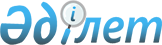 Об утверждении регламентов государственных услуг, оказываемых в сфере поддержки предпринимательской деятельности
					
			Утративший силу
			
			
		
					Постановление акимата Акмолинской области от 2 июня 2014 года № А-5/227. Зарегистрировано Департаментом юстиции Акмолинской области 10 июля 2014 года № 4266. Утратило силу постановлением акимата Акмолинской области от 23 октября 2015 года № А-11/494      Сноска. Утратило силу постановлением акимата Акмолинской области от 23.10.2015 № А-11/494 (вводится в действие со дня подписания).      Примечание РЦПИ.

      В тексте документа сохранена пунктуация и орфография оригинала.

      В соответствии с Законом Республики Казахстан от 15 апреля 2013 года «О государственных услугах», акимат Акмолинской области ПОСТАНОВЛЯЕТ:



      1. Утвердить прилагаемые:



      1) регламент государственной услуги «Предоставление грантов в рамках программы «Развитие моногородов на 2012-2020 годы»;



      2) регламент государственной услуги «Предоставление субсидирования ставки вознаграждения в рамках программы «Развитие моногородов на 2012-2020 годы»;



      3) регламент государственной услуги «Предоставление поддержки по развитию производственной (индустриальной) инфраструктуры в рамках программы «Развитие моногородов на 2012-2020 годы»;



      4) регламент государственной услуги «Предоставление микрокредитов в рамках программы «Развитие моногородов на 2012-2020 годы».



      2. Контроль за исполнением настоящего постановления возложить на заместителя акима области Кайнарбекова А.К.



      3. Настоящее постановление акимата области вступает в силу со дня государственной регистрации в Департаменте юстиции Акмолинской области и вводится в действие по истечении десяти календарных дней после дня его официального опубликования, но не ранее введения в действие постановления Правительства Республики Казахстан от 4 мая 2014 года № 434 «Об утверждении стандартов государственных услуг, оказываемых в сфере поддержки предпринимательской деятельности».      Аким области                               С.Кулагин

Утвержден постановлением  

акимата Акмолинской области 

от 2 июня 2014 года № А-5/227 

Регламент государственной услуги «Предоставление грантов в рамках программы «Развитие моногородов на 2012-2020 годы» 

1. Общие положения

      1. Государственная услуга «Предоставление грантов в рамках программы «Развитие моногородов на 2012-2020 годы» (далее - государственная услуга) оказывается государственным учреждением «Управление предпринимательства и промышленности Акмолинской области» (далее - услугодатель).



      2. Форма оказываемой государственной услуги: бумажная.



      3. Результатом оказания государственной услуги является выписка из протокола заседания Регионального координационного совета (далее - РКС). 

2. Описание порядка действий структурных подразделений (работников) услугодателя в процессе оказания государственной услуги

      4. Для получения государственной услуги услугополучатель представляет документы, указанные в пункте 9 стандарта государственной услуги «Предоставление грантов в рамках программы «Развитие моногородов на 2012-2020 годы», утвержденного постановлением Правительства Республики Казахстан от 4 мая 2014 года № 434.



      5. Содержание каждой процедуры (действия), входящей в состав процесса оказания услуги, длительность его выполнения:



      1) канцелярия услугодателя осуществляет прием документов, их регистрацию – 15 минут. Результат – выдача расписки услугополучателю;



      2) руководство услугодателя ознакамливается с документами – 15 минут. Результат – определение ответственного исполнителя для исполнения;



      3) ответственный исполнитель осуществляет проверку полноты документов, вносит на рассмотрение проект программы услугополучателя для рассмотрения на заседании РКС с приложением полного пакета документов – 14 календарных дней. Результат – направление проекта программы услугополучателя на заседание РКС либо мотивированный ответ об отказе в оказании государственной услуги;



      4) РКС рассматривает проект программы услугополучателя, принимает решение о возможности/невозможности предоставления гранта. Результат – протокол заседания РКС – 3 календарных дня;



      5) ответственный исполнитель подготавливает выписку из протокола заседания РКС, Результат - выписка из протокола заседания РКС – 30 минут;



      6) руководство услугодателя ознакамливается с документами – 15 минут. Результат подписание выписки из протокола заседания РКС;



      7) канцелярия услугодателя выдает услугополучателю выписку из протокола заседания РКС – 20 минут. 

3. Описание порядка взаимодействия структурных подразделений (работников) услугодателя в процессе оказания государственной услуги

      6. Перечень подразделений (работников) услугодателя, которые участвуют в процессе оказания государственной услуги:



      1) канцелярия услугодателя;



      2) руководство услугодателя;



      3) ответственный исполнитель подразделения услугодателя;



      4) РКС.



      7. Описание последовательности процедур (действий) между  подразделениями (работниками) с указанием длительности каждой процедуры (действия):



      1) канцелярия услугодателя осуществляет прием документов и направляет документы руководству для наложения резолюции – 15 минут;



      2) руководство услугодателя накладывает резолюцию, отправляет документы ответственному исполнителю – 15 минут;

      3) ответственный исполнитель осуществляет проверку полноты документов, передает документы с материалами на рассмотрение РКС либо мотивированный ответ об отказе в оказании государственной услуги – 14 календарных дней;



      4) РКС рассматривает проект программы услугополучателя, передает протокол заседания РКС ответственному исполнителю – 3 календарных дня;



      5) ответственный исполнитель подготавливает выписку из протокола заседания РКС, передает руководству услугодателя – 30 минут;



      6) руководство услугодателя подписывает выписку из протокола заседания РКС – 15 минут;



      7) канцелярия услугодателя направляет услугополучателю выписку из протокола заседания РКС – 20 минут.



      8. Описание последовательности процедур (действий) приведено в справочнике бизнес-процессов согласно приложению к настоящему Регламенту.

Приложение к Регламенту      

государственной услуги «Предоставление

грантов в рамках программы «Развитие 

моногородов на 2012-2020 годы»     

Справочник бизнес-процессов оказания государственной услуги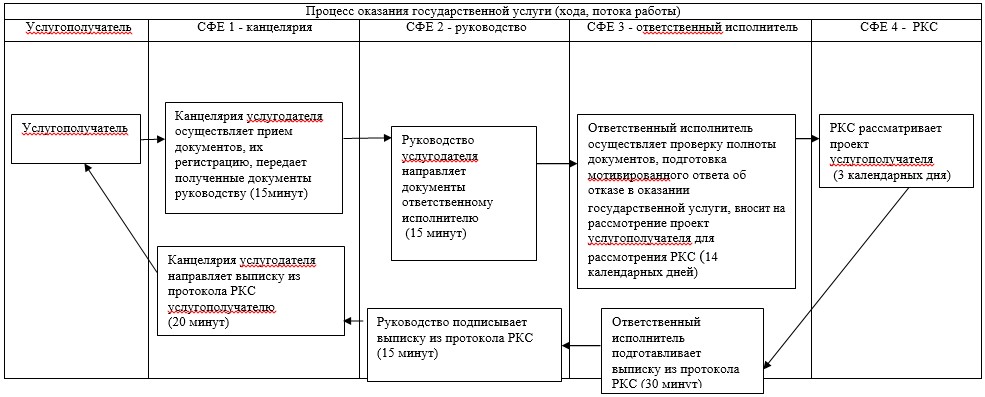 Примечание: расшифровка аббревиатур:

СФЕ – структурно-функциональная единица

Утвержден постановлением  

акимата Акмолинской области 

от 2 июня 2014 года № А-5/227 

Регламент государственной услуги «Предоставление субсидирования ставки вознаграждения в рамках программы «Развитие моногородов на 2012-2020 годы» 

1. Общие положения

      1. Государственная услуга «Предоставление субсидирования ставки вознаграждения в рамках программы «Развитие моногородов на 2012-2020 годы» (далее - государственная услуга) оказывается государственным учреждением «Управление предпринимательства и промышленности Акмолинской области» (далее - услугодатель).



      2. Форма оказываемой государственной услуги: бумажная.



      3. Результатом оказания государственной услуги является выписка из протокола заседания Регионального координационного совета (далее - РКС). 

2. Описание порядка действий структурных подразделений (работников) услугодателя в процессе оказания государственной услуги

      4. Для получения государственной услуги услугополучатель представляет документы, указанные в пункте 9 стандарта государственной услуги «Предоставление субсидирования ставки вознаграждения в рамках программы «Развитие моногородов на 2012-2020 годы», утвержденного постановлением Правительства Республики Казахстан от 4 мая 2014 года № 434.



      5. Содержание каждой процедуры (действия), входящей в состав процесса оказания услуги, длительность его выполнения:



      1) канцелярия услугодателя осуществляет прием документов, их регистрацию – 15 минут. Результат – выдача расписки услугополучателю;



      2) руководство услугодателя ознакамливается с документами – 15 минут. Результат – определение ответственного исполнителя для исполнения;



      3) ответственный исполнитель осуществляет проверку полноты документов, вносит на рассмотрение проект программы услугополучателя для рассмотрения на заседании РКС с приложением полного пакета документов – 14 календарных дней. Результат – направление проекта программы услугополучателя на заседание РКС либо мотивированный ответ об отказе в оказании государственной услуги;



      4) РКС рассматривает проект программы услугополучателя, принимает решение о возможности/невозможности предоставления гранта. Результат – протокол заседания РКС – 3 календарных дня;



      5) ответственный исполнитель подготавливает выписку из протокола заседания РКС, Результат - выписка из протокола заседания РКС – 30 минут;



      6) руководство услугодателя ознакамливается с документами – 15 минут. Результат подписание выписки из протокола заседания РКС;



      7) канцелярия услугодателя выдает услугополучателю выписку из протокола заседания РКС – 20 минут. 

3. Описание порядка взаимодействия структурных подразделений (работников) услугодателя в процессе оказания государственной услуги

      6. Перечень подразделений (работников) услугодателя, которые участвуют в процессе оказания государственной услуги:



      1) канцелярия услугодателя;



      2) руководство услугодателя;



      3) ответственный исполнитель подразделения услугодателя;



      4) РКС.



      7. Описание последовательности процедур (действий) между  подразделениями (работниками) с указанием длительности каждой процедуры (действия):



      1) канцелярия услугодателя осуществляет прием документов и направляет документы руководству для наложения резолюции – 15 минут;



      2) руководство услугодателя накладывает резолюцию, отправляет документы ответственному исполнителю – 15 минут;



      3) ответственный исполнитель осуществляет проверку полноты документов, передает документы с материалами на рассмотрение РКС либо мотивированный ответ об отказе в оказании государственной услуги – 14 календарных дней;



      4) РКС рассматривает проект программы услугополучателя, передает протокол заседания РКС ответственному исполнителю – 3 календарных дня;



      5) ответственный исполнитель подготавливает выписку из протокола заседания РКС, передает руководству услугодателя – 30 минут;



      6) руководство услугодателя подписывает выписку из протокола заседания РКС – 15 минут;



      7) канцелярия услугодателя направляет услугополучателю выписку из протокола заседания РКС – 20 минут.



      8. Описание последовательности процедур (действий) приведено в справочнике бизнес-процессов согласно приложению к настоящему Регламенту.

Приложение к Регламенту        

государственной услуги «Предоставление

субсидирования ставки вознаграждения

в рамках программы «Развитие    

моногородов на 2012-2020 годы»    

Справочник бизнес-процессов оказания государственной услуги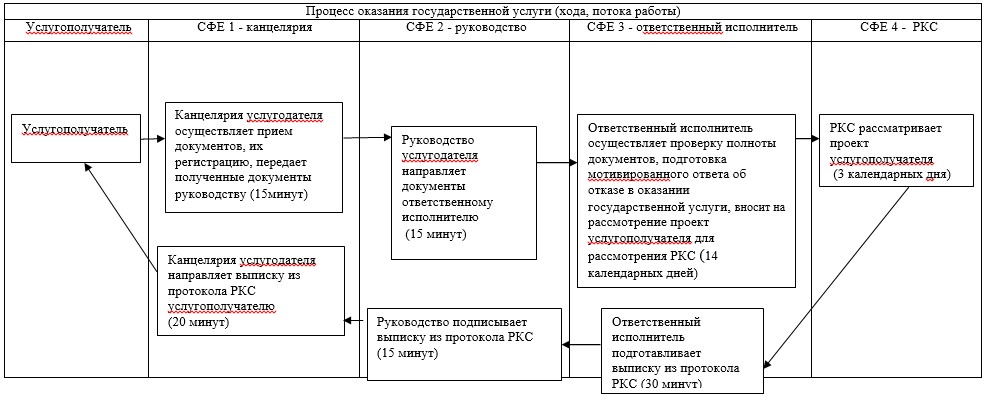 Примечание: расшифровка аббревиатур:

СФЕ – структурно-функциональная единица

Утвержден постановлением  

акимата Акмолинской области 

от 2 июня 2014 года № А-5/227 

Регламент государственной услуги «Предоставление поддержки по развитию производственной (индустриальной) инфраструктуры в рамках программы «Развитие моногородов на 2012-2020 годы» 

1. Общие положения

      1. Государственная услуга «Предоставление поддержки по развитию производственной (индустриальной) инфраструктуры в рамках программы «Развитие моногородов на 2012-2020 годы» (далее - государственная услуга) оказывается государственным учреждением «Управление предпринимательства и промышленности Акмолинской области» (далее - услугодатель).



      2. Форма оказываемой государственной услуги: бумажная.



      3. Результатом оказания государственной услуги является выписка из протокола заседания Регионального координационного совета (далее - РКС). 

2. Описание порядка действий структурных подразделений (работников) услугодателя в процессе оказания государственной услуги

      4. Для получения государственной услуги услугополучатель представляет документы, указанные в пункте 9 стандарта государственной услуги «Предоставление поддержки по развитию производственной (индустриальной) инфраструктуры в рамках программы «Развитие моногородов на 2012-2020 годы», утвержденного постановлением Правительства Республики Казахстан от 4 мая 2014 года № 434.



      5. Содержание каждой процедуры (действия), входящей в состав процесса оказания услуги, длительность его выполнения:



      1) канцелярия услугодателя осуществляет прием документов, их регистрацию – 15 минут. Результат – выдача расписки услугополучателю;



      2) руководство услугодателя ознакамливается с документами – 15 минут. Результат – определение ответственного исполнителя для исполнения;



      3) ответственный исполнитель осуществляет проверку полноты документов, вносит на рассмотрение проект программы услугополучателя для рассмотрения на заседании РКС с приложением полного пакета документов – 14 календарных дней. Результат – направление проекта программы услугополучателя на заседание РКС либо мотивированный ответ об отказе в оказании государственной услуги;



      4) РКС рассматривает проект программы услугополучателя, принимает решение о возможности/невозможности предоставления гранта. Результат – протокол заседания РКС – 3 календарных дня;



      5) ответственный исполнитель подготавливает выписку из протокола заседания РКС, Результат - выписка из протокола заседания РКС – 30 минут;



      6) руководство услугодателя ознакамливается с документами – 15 минут. Результат подписание выписки из протокола заседания РКС;



      7) канцелярия услугодателя выдает услугополучателю выписку из протокола заседания РКС – 20 минут. 

3. Описание порядка взаимодействия структурных подразделений (работников) услугодателя в процессе оказания государственной услуги

      6. Перечень подразделений (работников) услугодателя, которые участвуют в процессе оказания государственной услуги:



      1) канцелярия услугодателя;



      2) руководство услугодателя;



      3) ответственный исполнитель подразделения услугодателя;



      4) РКС.



      7. Описание последовательности процедур (действий) между  подразделениями (работниками) с указанием длительности каждой процедуры (действия):



      1) канцелярия услугодателя осуществляет прием документов и направляет документы руководству для наложения резолюции – 15 минут;



      2) руководство услугодателя накладывает резолюцию, отправляет документы ответственному исполнителю – 15 минут;



      3) ответственный исполнитель осуществляет проверку полноты документов, передает документы с материалами на рассмотрение РКС либо мотивированный ответ об отказе в оказании государственной услуги – 14 календарных дней;



      4) РКС рассматривает проект программы услугополучателя, передает протокол заседания РКС ответственному исполнителю – 3 календарных дня;



      5) ответственный исполнитель подготавливает выписку из протокола заседания РКС, передает руководству услугодателя – 30 минут;



      6) руководство услугодателя подписывает выписку из протокола заседания РКС – 15 минут;



      7) канцелярия услугодателя направляет услугополучателю выписку из протокола заседания РКС – 20 минут.



      8. Описание последовательности процедур (действий) приведено в справочнике бизнес-процессов согласно приложению к настоящему Регламенту.

Приложение к Регламенту        

государственной услуги «Предоставление 

поддержки по развитию производственной 

(индустриальной) инфраструктуры в рамках

программы «Развитие моногородов    

на 2012-2020 годы»            

Справочник бизнес-процессов оказания государственной услуги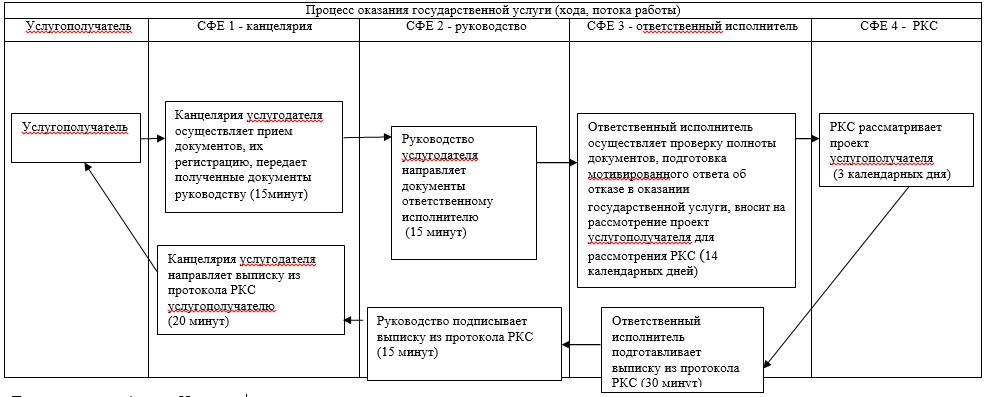 Примечание: расшифровка аббревиатур:

СФЕ – структурно-функциональная единица

Утвержден постановлением  

акимата Акмолинской области 

от 2 июня 2014 года № А-5/227 

Регламент государственной услуги «Предоставление микрокредитов в рамках программы «Развитие моногородов на 2012-2020 годы» 

1. Общие положения

      1. Государственная услуга «Предоставление микрокредитов в рамках программы «Развитие моногородов на 2012-2020 годы» (далее - государственная услуга) оказывается государственным учреждением «Отдел занятости и социальных программ города Степногорск» (далее - услугодатель).



      2. Форма оказываемой государственной услуги: бумажная.



      3. Результатом оказания государственной услуги является социальный контракт. 

2. Описание порядка действий структурных подразделений (работников) услугодателя в процессе оказания государственной услуги

      4. Для получения государственной услуги услугополучатель представляет документы, указанные в пункте 9 стандарта государственной услуги «Предоставление микрокредитов в рамках программы «Развитие моногородов на 2012-2020 годы», утвержденного постановлением Правительства Республики Казахстан от 5 мая 2014 года № 434.



      5. Содержание каждой процедуры (действия), входящей в состав процесса оказания услуги, длительность его выполнения:



      1) канцелярия услугодателя осуществляет прием документов, их регистрацию – 15 минут. Результат – выдача расписки услугополучателю;



      2) руководство услугодателя ознакамливается с документами – 15 минут. Результат – определение ответственного исполнителя для исполнения;



      3) ответственный исполнитель услугодателя осуществляет проверку полноты документов и направляет координатору программы «Развитие моногородов на 2012-2020 годы» (далее – Программа) на местном уровне (отдел предпринимательства г. Степногорск) бизнес-предложение с приложением полного пакета документов услугополучателя для включения в Программу либо об отказе включения в Программу – 3 календарных дня либо мотивированный ответ об отказе - 2 календарных дня;



      4) координатор программы на местном уровне согласовывает бизнес-предложение и направляет в канцелярию микрофинансовой организации, либо предоставляет либо мотивированный ответ об отказе. Результат - направление бизнес предложения услугополучателя в микрофинансовую организацию, либо мотивированный ответ об отказе – 10 календарных дней.



      5) канцелярия микрофинансовой организации осуществляет прием документов, их регистрацию и направляет документы руководству – 15 минут. Результат – выдача расписки услугополучателю;



      6) руководство микрофинансовой организации ознакамливается с документами – 15 минут. Результат – определение ответственного исполнителя для исполнения;



      7) ответственный исполнитель микрофинансовой организации осуществляет проверку полноты документов, проводит оценку бизнес предложения, дает заключение. Результат – решение о возможности или невозможности микрокредитования – 2 календарных дня.



      8) канцелярия микрофинансовой организации уведомляет услугополучателя и координатора Программы на местном уровне о выдаче микрокредита – 20 минут. 

3. Описание порядка взаимодействия структурных подразделений (работников) услугодателя в процессе оказания государственной услуги

      6. Перечень подразделений (работников) услугодателя, которые участвуют в процессе оказания государственной услуги:



      1) канцелярия услугодателя;



      2) руководство услугодателя;



      3) ответственный исполнитель подразделения услугодателя;



      4) координатор программы на местном уровне (отдел предпринимательства г. Степногорск);



      5) канцелярия микрофинансовой организации;



      6) руководство микрофинансовой организации;



      7) ответственный исполнитель микрофинансовой организации.



      7. Описание последовательности процедур (действий) между  подразделениями (работниками) с указанием длительности каждой процедуры (действия):



      1) канцелярия услугодателя осуществляет прием документов и направляет документы руководству для наложения резолюции – 15 минут;



      2) руководство услугодателя накладывает резолюцию, направляет документы ответственному исполнителю – 15 минут;



      3) ответственный исполнитель услугодателя осуществляет проверку полноты документов и направляет координатору программы «Развитие моногородов на 2012-2020 годы» (далее – Программа) на местном уровне (отдел предпринимательства г. Степногорск) бизнес-предложение с приложением полного пакета документов услугополучателя для включения в Программу либо об отказе включения в Программу – 3 календарных дня либо мотивированный ответа об отказе - 2 календарных дня;



      4) координатор программы на местном уровне согласовывает бизнес-предложение и направляет в канцелярию микрофинансовой организации, либо предоставляет мотивированный ответ об отказе – 10 календарных дней;



      5) канцелярия микрофинансовой организации осуществляет прием документов, их регистрацию и направляет документы руководству – 15 минут;



      6) руководство микрофинансовой организации ознакамливается с документами – 15 минут;



      7) ответственный исполнитель микрофинансовой организации осуществляет проверку полноты документов, проводит оценку бизнес- предложения, дает заключение о возможности или невозможности микрокредитования – 2 календарных дня;



      8) канцелярия микрофинансовой организации уведомляет услугополучателя и координатора Программы на местном уровне о выдаче микрокредита – 20 минут.



      8. Описание последовательности процедур (действий) приведено в справочнике бизнес-процессов согласно приложению к настоящему Регламенту.

Приложение к Регламенту         

государственной услуги «Предоставление 

микрокредитов в рамках программы    

«Развитие моногородов на 2012-2020 годы» 

Справочник бизнес-процессов оказания государственной услуги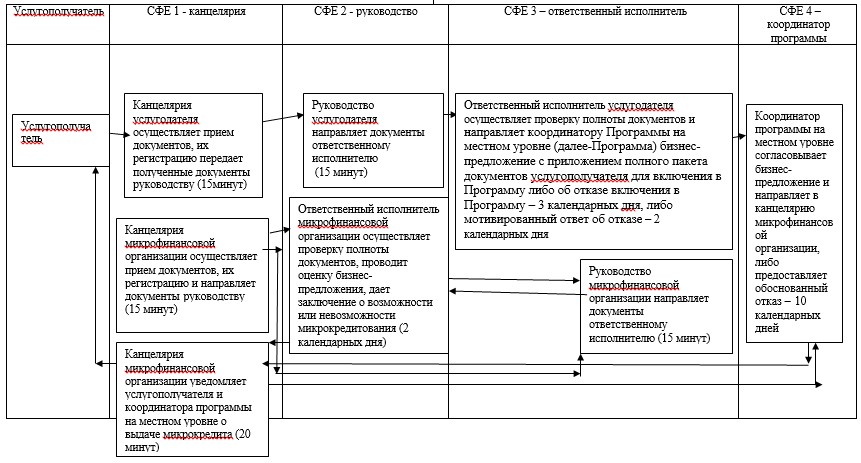 Примечание: расшифровка аббревиатур:

СФЕ – структурно-функциональная единица
					© 2012. РГП на ПХВ «Институт законодательства и правовой информации Республики Казахстан» Министерства юстиции Республики Казахстан
				